\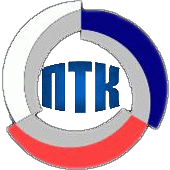 СПБ ГБПОУ «ПРОМЫШЛЕННО-ТЕХНОЛОГИЧЕСКИЙ КОЛЛЕДЖ ИМ. Н.И. ПУТИЛОВА"ИНФОРМАЦИЯ О ПОДАННЫХ ЗАЯВЛЕНИЯХ